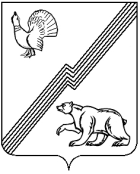 Муниципальное образование – городской округ Югорск Ханты – Мансийского автономного округа – Югры Администрация города УПРАВЛЕНИЕ СОЦИАЛЬНОЙ ПОЛИТИКИ ПРИКАЗ«_22_» _марта_ 2021  г.	   		                                                     № _26__г. ЮгорскО внесении измененийв приказ Управлении от 25.12.2020 № 100В целях определения состава, качества и объёма муниципальных услуг (работ), оказываемых муниципальными учреждениями, финансовое обеспечение которых осуществляется за счёт средств бюджета города Югорска, руководствуясь Бюджетным кодексом Российской Федерации, на основании постановления администрации города Югорска от 15.12.2015 № 3612 «О порядке формирования муниципального задания на оказание муниципальных услуг (выполнение работ) в отношении муниципальных учреждений города Югорска и финансового обеспечения выполнения муниципального задания»,            Приказываю:1. Внести изменения в приказ Управления социальной политики администрации города Югорска от 25.12.2020 № 100 «Об утверждении муниципального задания на оказание муниципальных услуг (работ) муниципальным учреждениям» (далее – приказ) следующего содержания:1.1. Раздел 3 «Спортивная подготовка по олимпийским видам спорта, (55.001.0)» Части 1. «Сведения об оказываемых муниципальных услугах» приложения 3 к приказу, изложить в новой редакции (приложение).1.2. Формулировку «Допустимые (возможные) отклонения от установленных показателей качества муниципальной услуги, в пределах которых муниципальное задание считается выполненным (процентов, абсолютных величин) – 95,0%», содержащуюся в пункте «3. Показатели, характеризующие объем и (или) качество муниципальной услуги:3.1. Показатели, характеризующие качество муниципальной услуги²3.2. Показатели, характеризующие объем муниципальной услуги», приложения 3 к приказу, изложить в новой редакции по всему тексту приложения:«Допустимые (возможные) отклонения от установленных показателей качества муниципальной услуги, в пределах которых муниципальное задание считается выполненным (процентов, абсолютных величин) – 20,0%».2. Контроль за исполнением приказа оставляю за собой.Исполняющий обязанностиначальника Управления социальной политикиадминистрации города Югорска                                                           И.М. Занина Приложение  к приказу УСП от «_22_» марта 2021 № __26__Часть 1. Сведения об оказываемых муниципальных услугах¹Раздел 31. Наименование муниципальной услуги: Спортивная подготовка по олимпийским видам спорта, (55.001.0)2. Категории потребителей муниципальной услуги: Физические лица 3. Показатели, характеризующие объем и (или) качество муниципальной услуги:             3.1. Показатели, характеризующие качество муниципальной услуги: Допустимые (возможные) отклонения от установленных показателей качества муниципальной услуги, в пределах которых муниципальное задание считается выполненным (процентов, абсолютных величин) – 20,0%3.2. Показатели, характеризующие объем муниципальной  услуги:Допустимые (возможные) отклонения от установленных показателей качества муниципальной услуги, в пределах которых муниципальное задание считается выполненным (процентов, абсолютных величин) – 20,0%4. Порядок оказания муниципальной  услуги:4.1. Нормативные правовые акты, регулирующие порядок оказания муниципальной услуги:Федеральный Закон от 04.12.2007 329-Ф3 «О физической культуре и спорте в Российской Федерации»4.2. Порядок  информирования потенциальных потребителей муниципальной  услугиУникальный номер услугиПоказатель, характеризующий содержание муниципальной услугиПоказатель, характеризующий содержание муниципальной услугиПоказатель, характеризующий содержание муниципальной услугиПоказатель, характеризующий условия (формы) оказания муниципальной услугиПоказатель, характеризующий условия (формы) оказания муниципальной услугиПоказатель качества муниципальной услугиПоказатель качества муниципальной услугиПоказатель качества муниципальной услугиЗначение показателя качества  муниципальной услугиЗначение показателя качества  муниципальной услугиЗначение показателя качества  муниципальной услугиУникальный номер услугиСпортивная подготовка по Олимпийским видам спорта(наименование показателя)(наименование показателя)(наименование показателя)Этапы спортивной подготовки(наименование показателя)(наименование показателя)Наименование показателяЕдиница измерения по ОКЕИЕдиница измерения по ОКЕИ2021 год (очередной финансовый год)2022 год(1-й год планового периода)2023 год (2-й год планового периода)Уникальный номер услугиСпортивная подготовка по Олимпийским видам спорта(наименование показателя)(наименование показателя)(наименование показателя)Этапы спортивной подготовки(наименование показателя)(наименование показателя)Наименование показателянаименованиекод2021 год (очередной финансовый год)2022 год(1-й год планового периода)2023 год (2-й год планового периода)123456789101112931900О.99.0.БВ27АВ41001ХоккейЭтап начальной подготовкиДоля лиц, прошедших спортивную подготовку на этапе начальной подготовки и зачисленных на тренировочный этап (этап спортивной специализации)Процент744100100100Уникальный номер услугиПоказатель, характеризующий содержание муниципальной услугиПоказатель, характеризующий содержание муниципальной услугиПоказатель, характеризующий содержание муниципальной услугиПоказатель, характеризующий условия (формы) оказания муниципальной услугиПоказатель, характеризующий условия (формы) оказания муниципальной услугиПоказатель объема муниципальной услугиПоказатель объема муниципальной услугиПоказатель объема муниципальной услугиЗначение показателя объема муниципальной услугиЗначение показателя объема муниципальной услугиЗначение показателя объема муниципальной услугиСреднегодовой размер платы (цена, тариф)Среднегодовой размер платы (цена, тариф)Среднегодовой размер платы (цена, тариф)Уникальный номер услугиСпортивная подготовка по Олимпийским видам спорта (наименованиепоказателя)________(наименованиепоказателя)_________(наименованиепоказателя)Этапы спортивной подготовки (наименованиепоказателя)________(наименованиепоказателя)наименованиепоказателяединица измерения по ОКЕИединица измерения по ОКЕИ2021год (очередной финансовый год)2022 год(1-й год планового периода)2023 год (2-й год планового периода)2021 год (очередной финансовый год)2022 год(1-й год планового периода)2023 год (2-й год планового периода)Уникальный номер услугиСпортивная подготовка по Олимпийским видам спорта (наименованиепоказателя)________(наименованиепоказателя)_________(наименованиепоказателя)Этапы спортивной подготовки (наименованиепоказателя)________(наименованиепоказателя)наименованиепоказателянаименованиекод2021год (очередной финансовый год)2022 год(1-й год планового периода)2023 год (2-й год планового периода)2021 год (очередной финансовый год)2022 год(1-й год планового периода)2023 год (2-й год планового периода)123456789101112131415931900О.99.0.БВ27АВ41001ХоккейЭтап начальной подготовкиЧисло лиц, прошедших спортивную подготовку на этапах спортивной подготовкиЧеловек792141414---Способ информированияСостав размещаемой (доводимой) информацииЧастота обновления информации1231. Размещение информации на официальном сайте  администрации города Югорска, сети Интернет, печатных средствах массовой информации- Информация по оказанию муниципальной услуги учреждением (место расположения, режим работы, программно-проектная деятельность, основные направления деятельности);- Планы и отчеты по оказанию муниципальной услуги;- Актуальная информация о деятельности учрежденияВ течение года, но не реже, чем раз в месяц2. Открытые собрания (конференции)Ежегодный доклад:- объём предоставляемой муниципальной услуги, - показатели качества предоставляемой муниципальной услуги.Отчёт о выполнении муниципального задания.ЕжегодноЕжеквартально3. Информационные стендыОбъём предоставляемой муниципальной услуги, показатели качества предоставляемой муниципальной услугиВ течение года4. Предоставление информации пользователям информации по их запросу- В устной форме — по телефону или личном обращении- В письменной форме — на основании письменного обращенияПо мере необходимости